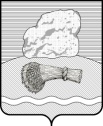 РОССИЙСКАЯ ФЕДЕРАЦИЯКалужская областьДуминичский районАдминистрация сельского поселения«ДЕРЕВНЯ ДУМИНИЧИ»ПОСТАНОВЛЕНИЕ«19» января  2018г                                                                                                                            №  7О присвоении адреса земельному участкуВ соответствии с п.21 ст.14 Федерального закона от 06.10.2003 N 131-ФЗ "Об общих принципах организации местного самоуправления в Российской Федерации", постановлением Правительства Российской Федерации от 19.11.2014 N 1221 "Об утверждении Правил присвоения, изменения и аннулирования адресов", руководствуясь Уставом сельского поселении «Деревня Думиничи», на основании заявления Барановой Людмилы Алексеевны  от 10.01.2018 года  

ПОСТАНОВЛЯЮ: Присвоить земельному участку с кадастровым номером 40:05:121401:55, площадью 2000 кв.м адрес, идентичный адресу жилого дома, расположенного в пределах границ земельного участка: Калужская область, Думиничский район, д.Думиничи, 2-ой Центральный переулок, д. 5, пом.1Настоящее Постановление вступает в силу после обнародования.       Глава администрации                                                                  Г.Н.Чухонцева